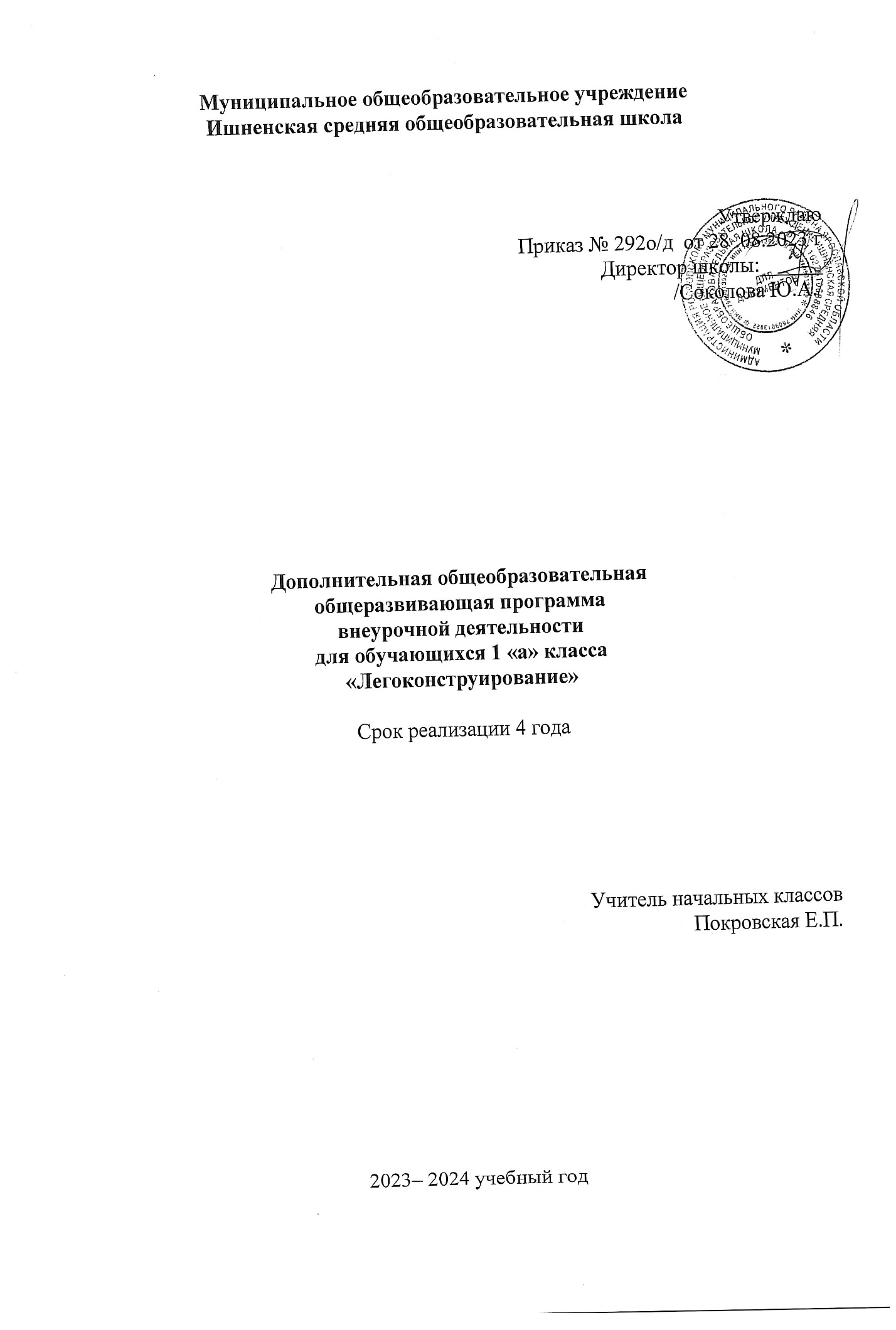 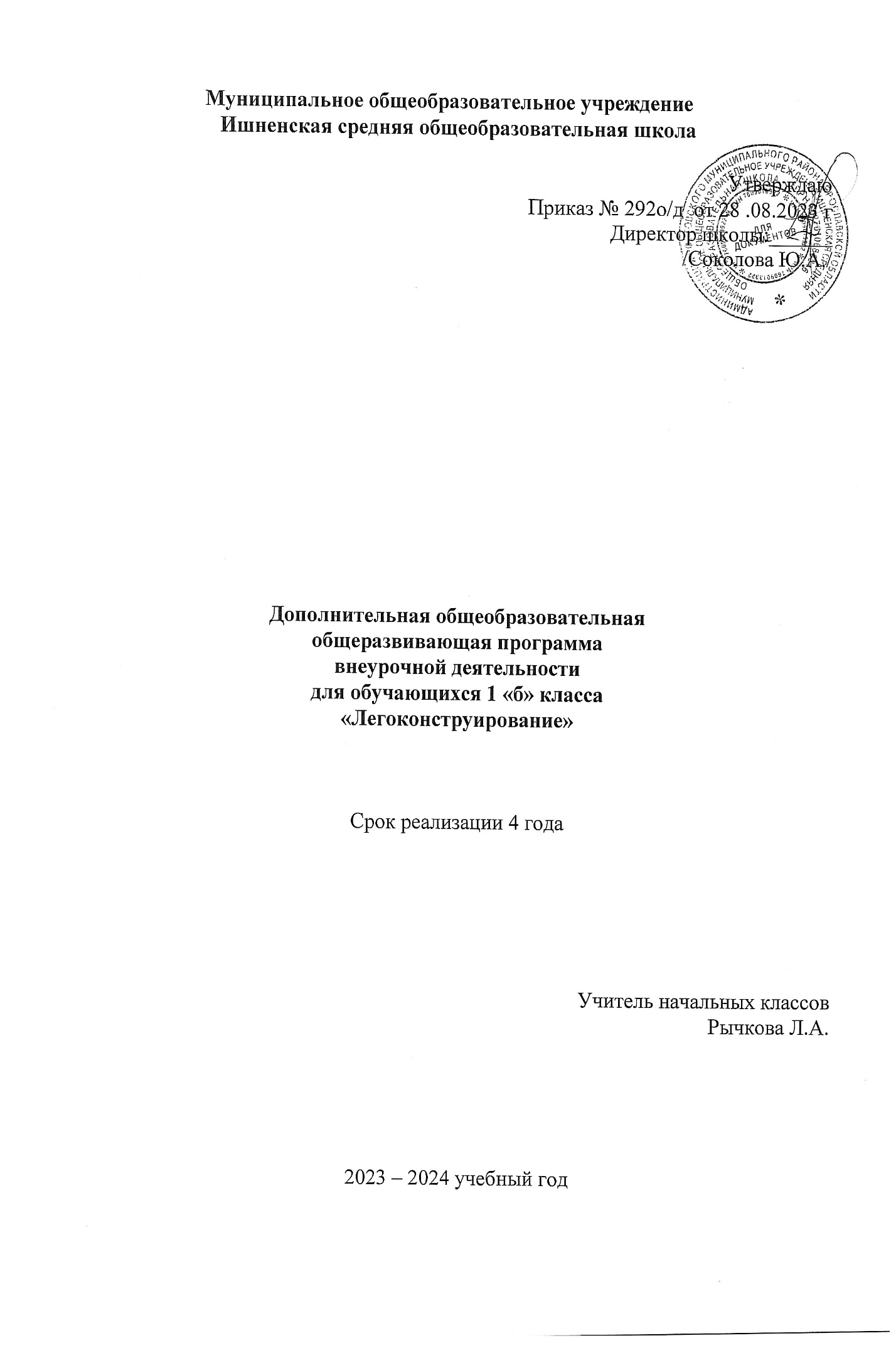 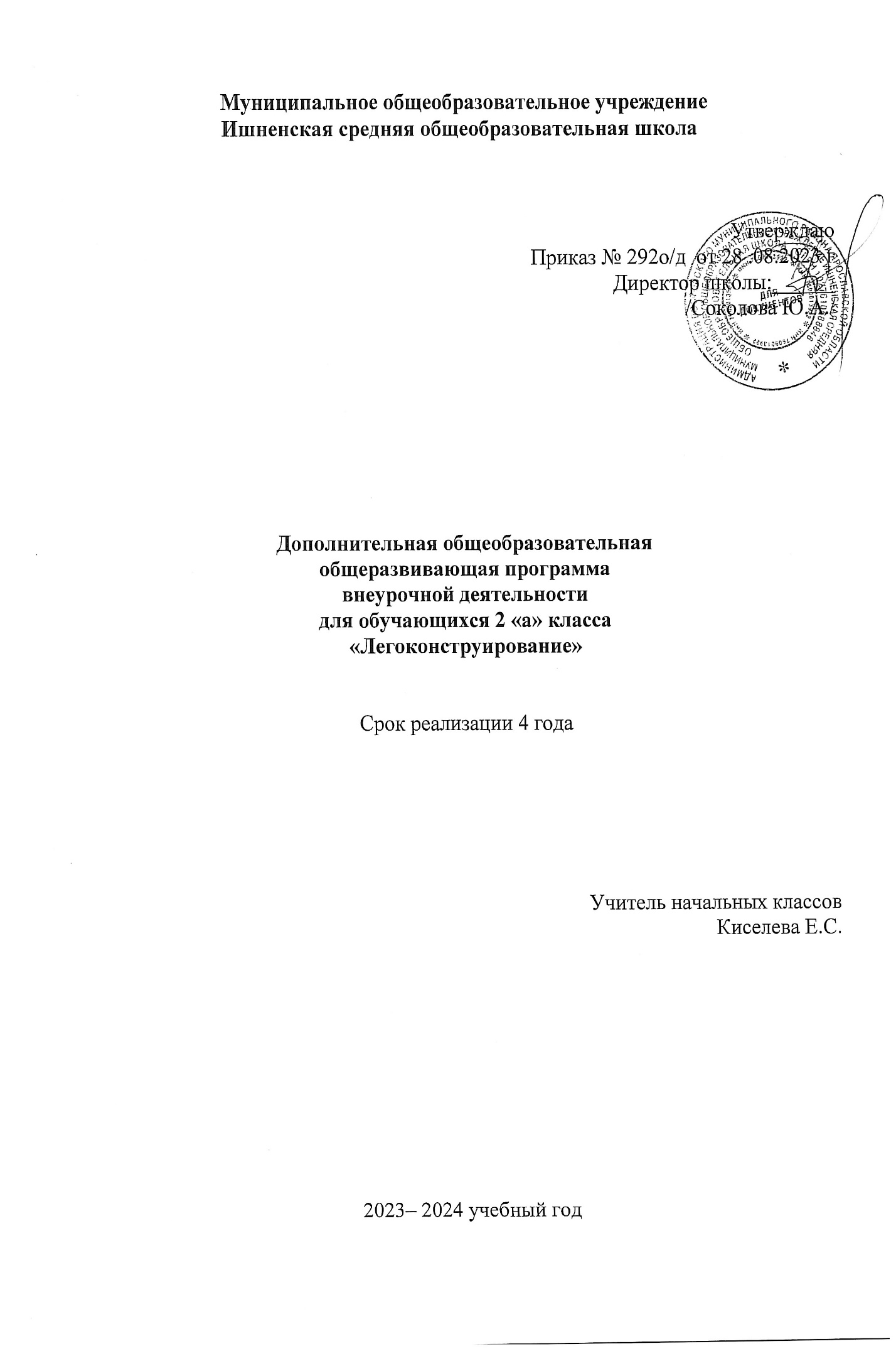 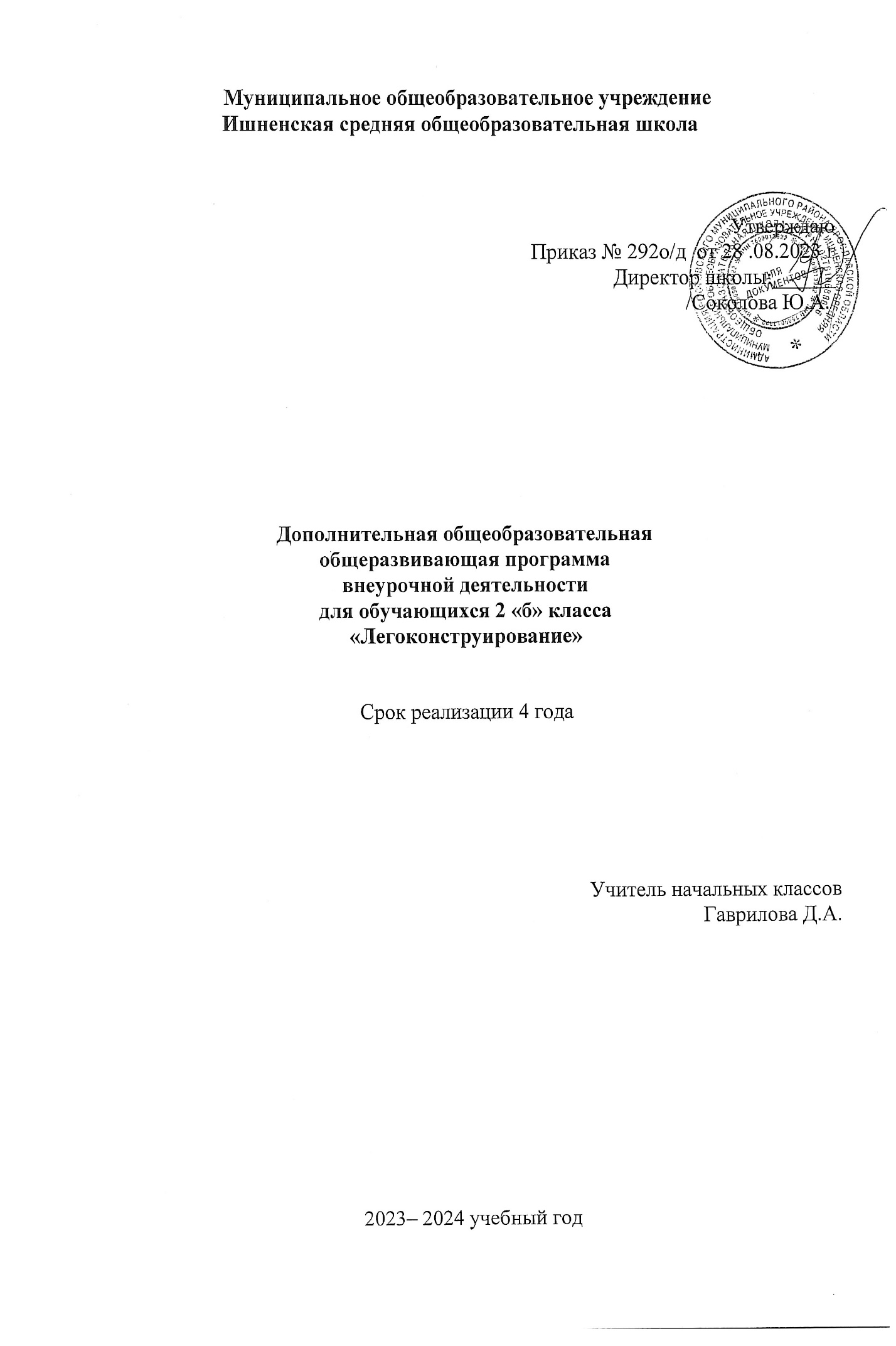 Муниципальное общеобразовательное учреждениеИшненская средняя общеобразовательная школа  Утверждаю                    Приказ № 292о/д  от 28 .08.2023 г                  Директор школы:______                              /Соколова Ю.А./Дополнительная общеобразовательнаяобщеразвивающая программавнеурочной деятельностидля обучающихся 1 «а» класса«Легоконструирование»Срок реализации 4 годаУчитель начальных классов Покровская Е.П.2023– 2024 учебный год                       Муниципальное общеобразовательное учреждениеИшненская средняя общеобразовательная школа  Утверждаю                    Приказ № 292о/д  от 28 .08.2023 г                  Директор школы:______                              /Соколова Ю.А./Дополнительная общеобразовательнаяобщеразвивающая программавнеурочной деятельностидля обучающихся 1 «б» класса«Легоконструирование»Срок реализации 4 годаУчитель начальных классов Рычкова Л.А.2023 – 2024 учебный годМуниципальное общеобразовательное учреждениеИшненская средняя общеобразовательная школа  Утверждаю                    Приказ № 292о/д  от 28 .08.2023 г                  Директор школы:______                              /Соколова Ю.А./Дополнительная общеобразовательнаяобщеразвивающая программавнеурочной деятельностидля обучающихся 2 «а» класса«Легоконструирование»Срок реализации 4 годаУчитель начальных классов Киселева Е.С.2023– 2024 учебный годМуниципальное общеобразовательное учреждениеИшненская средняя общеобразовательная школа  Утверждаю                    Приказ № 292о/д  от 28 .08.2023 г                  Директор школы:______                              /Соколова Ю.А./Дополнительная общеобразовательнаяобщеразвивающая программавнеурочной деятельностидля обучающихся 2 «б» класса«Легоконструирование»Срок реализации 4 годаУчитель начальных классов Гаврилова Д.А.                                      2023– 2024 учебный годПояснительная запискаПрограмма	курса	внеурочной	деятельности	для	1-2 	классов«Легоконструирование» разработана в соответствии с требованиями ФГОС НОО, с использованием авторского издания Т. В. Лусс «Формирование навыков конструктивно-игровой деятельности у детей с помощью ЛЕГО» Тип программы - образовательная программа по конкретному виду внеурочной деятельности.Курс «ЛЕГОконструирование» – позволяет существенно повысить мотивацию учащихся, организовать их творческую и исследовательскую работу, позволяет школьникам в форме познавательной игры узнать многие важные идеи и развивать необходимые в дальнейшей жизни навыки. Целью использования ЛЕГО-конструирования в системе дополнительного образования является овладение навыками начального технического конструирования, развитие мелкой моторики, координацию «глаз-рука», изучение понятий конструкций и ее основных свойствах (жесткости, прочности и устойчивости), навык взаимодействия в группе. Приоритетной целью образования в современной школе становится развитие личности, готовой к правильному взаимодействию с окружающим миром, к самообразованию и саморазвитию.	Цель программы:  - развитие начального  научно-технического мышления,   творчества   обучающихся   посредством   образовательных конструкторов Лего. Задачи программы:- развивать образное мышление ребёнка, непроизвольную память;- развивать умение анализировать объекты;- развивать мелкую моторику рук;- развивать творческие способности и логическое мышление обучающихся;- закладывать основы бережного отношения к оборудованию;- закладывать основы коммуникативных отношений внутри микрогрупп и коллектива в целом;- формировать  умение самостоятельно решать поставленную задачу и искать собственное решение;- подготовка к участию в конкурсах и соревнованиях по лего-конструированию.Одной из задач реализации ФГОС НОО  является формирование базовых компетентностей современного человека: информационной, коммуникативной, самоорганизации, самообразования. Главным отличием является ориентация образования на результат на основе системно-деятельностного подхода. Деятельность – это первое условие развития у школьника познавательных процессов. То есть, чтобы ребенок развивался, необходимо его вовлечь в деятельность. Образовательная задача заключается в создании условий, которые бы спровоцировали детское действие. Такие условия легко реализовать в образовательной среде ЛЕГО.Актуальность программы заключается в том, что работа с образовательными конструкторами LEGO  позволяет школьникам в форме познавательной игры узнать многие важные идеи и развить необходимые в дальнейшей жизни навыки. При построении модели затрагивается множество проблем из разных областей знания – от теории механики до психологии, – что является вполне естественным. Особенностью данной программы является развитие коммуникативных умений  в коллективе и развитие самостоятельного технического творчества. Простота в построении модели в сочетании с большими конструктивными возможностями конструктора позволяют детям в конце занятия увидеть сделанную своими руками модель, которая выполняет поставленную ими же самими задачу. Очень важным представляется тренировка работы в коллективе и развитие самостоятельного технического творчества. Простота в построении модели в сочетании с большими конструктивными возможностями конструктора позволяют детям в конце занятия увидеть сделанную своими руками модель, которая выполняет поставленную ими же самими задачу.Программа обеспечивает реализацию следующих принципов:непрерывность дополнительного образования как механизма полноты и целостности образования в целом;развития индивидуальности каждого ребенка в процессе социального самоопределения в системе внеурочной деятельности;системность организации учебно-воспитательного процесса;раскрытие способностей и поддержка одаренности детей.Новизна данной рабочей программы определена федеральным государственным стандартом начального общего образования. Отличительными особенностями являются:1. Определение видов организации деятельности учащихся, направленных на достижение    личностных, метапредметных и предметных результатов освоения учебного курса.2. В основу реализации программы положены ценностные ориентиры и воспитательные результаты.3. Ценностные ориентиры организации деятельности предполагают уровневую оценку в достижении планируемых результатов.На изучение курса «ЛЕГОконструирование» в 1 классе отводится 33 часа, по 1 занятию в неделю продолжительностью 35 минут, во 2 классе– 34 часа, по 1 занятию в неделю.                                         Содержание курса Содержание программы предоставляет значительные возможности для развития умений работать в паре или в группе. Формированию умений распределять роли и обязанности, сотрудничать и согласовывать свои действия с действиями товарищей, оценивать собственные действия и действия отдельных учеников (пар, групп).1 класс (33 ч)Пространственные отношения. Взаимное расположение предметов в пространстве и на плоскости (выше – ниже, справа – слева, за – перед, между, вверху – внизу, ближе – дальше и др.) Геометрические формы в окружающем мире.Окружающая действительность. Животный и растительный мир, транспортные средства, ближайшее окружение, строительство разных объектов, правила дорожного движения, государственные праздники.Игры с конструктором «Лего»Узоры из кирпичиковКонструирование растений и животныхТранспорт,  конструирование различных видов транспортаТехника, военная техникаАрхитектура и строительство. Конструирование собственных моделей.2 класс (34 ч)Способы соединения деталей. Конструирование по образцу, схеме, творческому замыслу. Конструирование по технологической карте. Программирование. Мощность мотора. Звуки. Надпись. Фон. Техника безопасности при работе с компьютером.Названия и назначения всех деталей конструктора. Конструирование моделей «Танцующие птицы», «Умная вертушка» «Обезьянка-барабанщица» и др.Свободное конструирование Планируемые результаты освоения курса	В результате изучения данного курса у обучающихся должны быть сформированы личностные, регулятивные, познавательные и коммуникативные универсальные учебные действия как основа умения учиться.Личностные результатыактивное включение в общение и взаимодействие со сверстниками на принципах уважения и доброжелательности, взаимопомощи и сопереживания;проявление положительных качеств личности и управление своими эмоциями в различных (нестандартных) ситуациях и условиях;проявление дисциплинированности, трудолюбие и упорство в достижении поставленных целей;оказание бескорыстной помощи своим сверстникам, нахождение с ними общего языка и общих интересов;развитие мотивов учебной деятельности и личностный смысл учения, принятие и освоение социальной роли обучающего;Метапредметные результатыразвитие социальных навыков школьников в процессе групповых взаимодействий;повышение степени самостоятельности, инициативности учащихся и их познавательной мотивированности;приобретение детьми опыта исследовательско-творческой деятельности;умение предъявлять результат своей работы; возможность использовать полученные знания в жизни;умение самостоятельно конструировать свои знания; ориентироваться в информационном пространстве;формирование социально адекватных способов поведения;формирование умения работать с информацией.Предметные результаты1 класс Предметными результатами изучения курса в 1-м классе являются формирование следующих умений.--описывать признаки предметов и узнавать предметы по их признакам;-выделять существенные признаки предметов;-сравнивать между собой предметы, явления;-обобщать, делать несложные выводы;-классифицировать явления, предметы;-определять последовательность событий;-давать определения тем или иным понятиям;-осуществлять поисково-аналитическую деятельность для практического решения прикладных задач с использованием знаний, полученных при изучении учебных предметов;-формировать первоначальный опыт практической преобразовательной деятельности.2классК концу 2-ого года занятий по программе «Легоконструирование» дети будут знать:- ступенчатые способы соединения деталей и их виды; - правила по технике безопасности труда;- правила поведения на занятиях;будут уметь:- выбирать нужные детали для конструирования;- соединять детали различными способами;- планировать свои действия;- объединять детали в различную композицию;- самостоятельно конструировать модели по заданной теме; - работать в коллективе;- находить сильные и слабые стороны конструкций;- грамотно выражать свои мысли.Календарно-тематическое планирование внеурочной деятельности  «Легоконструирование»(1 класс)Календарно-тематическое планирование внеурочной деятельности  «Легоконструирование»(2 класс)ПЕРЕЧЕНЬ УЧЕБНО-МЕТОДИЧЕСКОГО ОБЕСПЕЧЕНИЯУчебно-методическая литература для учителя1.  Т. В. Лусс «Формирование навыков конструктивно-игровой деятельности у детей с помощью ЛЕГО» - М.: Гуманит. Изд. Центр ВЛАДОС.2.А.С.Злаказов, Г.А. Горшков, С.Г.Шевалдина «Уроки Лего – конструирования в школе». Методическое пособие. – М., Бином. Лаборатория знанийУчебно-методические средства обучения1.Учебно-наглядные пособия:схемы, образцы и модели;иллюстрации, картинки с изображениями предметов и объектов;мультимедиаобъекты по темам курса;фотографии.2. Оборудование:тематические наборы конструктора Лего;компьютер;Методическое обеспечение программы:Интернет-ресурсы:http://9151394.ru/?fuseaction=proj.legohttp://9151394.ru/index.php?fuseaction=konkurs.konkurshttp://www.lego.com/education/http://www.wroboto.org/http://www.roboclub.ru/http://robosport.ru/http://lego.rkc-74.ru/http://legoclab.pbwiki.com/http://www.int-edu.ru/№п/пНазвание  темыВводное  занятие. Знакомство с конструктором  Лего.Кирпичики Лего: цвет, форма, размер.Узор из кирпичиков Лего.Бабочка. Игра «Выложи вторую половину узора, постройки».«Лего-азбука». Игра «Запомни и выложи ряд». Игры с конструктором Лего.Конструирование по показу разных видов растений. Деревья.Игра «Волшебный мешочек»Конструирование по показу разных видов растений. Цветы.Конструирование по показу животных. Звери. Дикие животные.В мире животных.«Зоопарк». «Постройка ограды (вольер) для животных».  Игра «Запомни расположение»Насекомые. Конструирование насекомыхМашины помощники (конструирование транспортных средств). Транспорт. Пожарная машина.«Транспорт специального назначения».Игра «Запомни и выложи ряд»Транспорт. Автобус.Конструирование по схеме. Мы построим новый дом.Я – строитель. Строим стены и башниМой класс и моя школа.Скоро, скоро Новый год. Узор из кирпичиков Лего.Новый год. «Дед Мороз»,«Сани Деда Мороза».Игра «Найди деталь такую же, как на карточке»Первые механизмы. Строительная площадка.Строительная техника. Подъёмный кран.Наши праздники.На границе тучи ходят хмуро.  Конструирование военной техники по показу. Танк.Военная техника. Самолет. Вертолёт.Военная техника. На аэродроме.Конструирование по образцу и схеме. Растения.Конструирование растений. Цветы.Конструирование по образцу и схеме. «Машины будущего» Игра «Разложи детали по местам». Дорога в космос. Космический корабль. Ракета.Город будущего.Игры с конструктором «Лего»Урок- праздник «Мы любим Лего».Конструирование собственных моделей.Итоговое мероприятие. Конкурс юных рационализаторов и изобретателей «От замысла – к воплощению»Итого: 33ч№ п/пНазвание  темыВводное  занятие. Разноцветная лесенка.Конструирование по схеме.Конструирование по образцу.Конструирование способом «Мозаика».Конструирование по образцу и схеме. Игры с конструктором «Лего».Конструирование по творческому замыслуКонструирование по образцу и творческому замыслу.Конструирование по технологической карте. Техника безопасности при работе с компьютером.Названия и назначения всех деталей конструктора. Программирование. Мощность мотора.Программирование. Звуки. Надпись. ФонБлок «Цикл»Мотор и осьЗубчатые колёсаДатчик наклона и расстоянияЧервячная зубчатая передачаКулачокРычагШкивы и ремниМодель «Танцующие птицы». Ременные передачи.Модель «Умная вертушка».  Влияние размеров зубчатых колёс на вращение волчка.Модель«Обезьянка-барабанщица». Изучение принципа действия рычагов и кулачков.Модель «Голодный аллигатор»Модель «Рычащий лев»Модель«Порхающая птица»Конструирование собственных моделей.Соревнования  роботовПокорители космоса.Программирование. Мощность мотора. Звуки. Надпись. Фон.Техника безопасности при работе с компьютером.Названия и назначения всех деталей конструктора.	Конструирование по образцу и схеме. Игры с конструктором «Лего».Конструирование по образцу и творческому замыслу.Конструирование по технологической карте.Конструирование собственных моделей.Конструирование собственных моделей.Выставка собственных моделей.Итого: 34чИтого: 34ч